ENGLISH EXAM – THIRD GRADEUNIT 3 (SET OF INSTRUCTIONS ALBUM)STUDENT’S NAME: _______________________________________ GROUP: _______ TEACHER’S NAME: _____________________________ DATE: ___________________MARK YOUR ANSWERS HEREINSTRUCTIONS: CHOOSE THE CORRECT ANSWER.PART 1Identify the MATERIALS for experiment.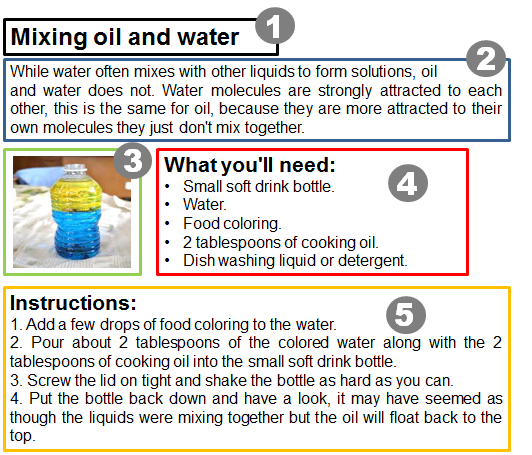 Section 2Section 5Section 3Section 4Identify the STEPS of the experiment.Section 1Section 4Section 3Section 5Choose the correct option in order describe the illustration.Hold the glass.Fill the glass with water.Mix water and salt.Squeeze some lemons.Choose the correct option in order describe the illustration.Fill the cup with water.Squeeze the lemon.Stir the mixture with spoon.Wash the glass.Complete the instruction.“______ the ingredients with a spoon”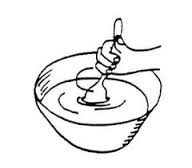 HoldCutMixPoutComplete the instruction.“______ the straw”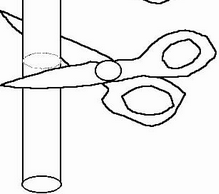 PutShakeWatchCutPut in order the instructions.H, G, IG, I, HH, I, GI, H, GPut in order the instructions.T, S, Q, RQ, S, R, TQ, T, S, RT, R, Q, SFill in the blanks.1-juice     2-bottle               3-baking soda      1-bottle    2-baking soda    3-juice 1-juice     2-baking soda    3-bottle1-bottle   2-juice                 3 baking soda       Choose the correct instruction. Look at the illustration.Add two food coloring of drops.Add drops two food of coloring.Add two drops of food coloring.Add drops of two coloring food.SCORE:12345678910Experiment: “Vinegar Volcano”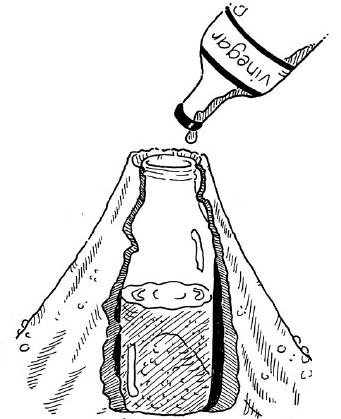 G. Next pour in some of the vinegar.H. First place baking soda into your container.I.  Finally watch how the reaction takes place!Experiment: “Make an egg float”Q. Fill the glass with water.R. Lower the egg into the salt waterS. Stir 6 tablespoons of salt in the glass.T. Watch what happens.Blowing up balloons with CO2(Baking soda + lemon juice)Pour the 40 ml of water into the 1) ______. Add the teaspoon of 2) ______ and stir it around with the straw until it has dissolved.Pour the lemon 3) ______ in and quickly put the stretched balloon over the mouth of the bottle.